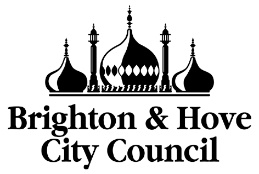 A - DETAILS OF APPLICANTTitle: Mr           Mrs           Ms           Miss           Dr            Other:                                                                                               B – RETURNED PERMIT DETAILS (Permit must be surrendered)Vehicle Registration Mark Permit Number(This can be found on the bottom left hand side of your permit) C - CAR FREE DEVELOPMENT  (resident permit’s only)I confirm that my property is NOT in a car free development area D - CONFIRM VEHICLE DETAILS The vehicle must be registered, kept and used by you.On your next permit renewal, you must provide the Vehicle Registration Document (V5C), the hire/lease agreement or a letter from your employer confirming that it is a company vehicle.Any of these documents MUST show your new address. E - ACCEPTABLE PROOFS OF RESIDENCY / BUSINESSF - DECLARATION G - PERMISSION TO COLLECTGeneral Data Protection Regulation (GDPR) The Council is the data controller for purposes of the Data Protection Act 12018 and General Data Protection Regulation and is registered as a data controller with the Information Commissioner’s Office (ICO) under registration number Z5840053.Why we are processing your dataWe are collecting your data for the purpose of assessing eligibility for a Parking Permit and it may be used for the purpose of detecting or preventing fraud.The data is collected under the lawful bases of performance of a contract and a task I the public interestYour data may be shared with NSL as they operate and maintain the permit system and enforce the parking system, Council Tax Department, Corporate Fraud Department and Legal Services Department and may be used in connectionwith legal proceedings.Brighton and Hove City Council is part of a shared services arrangement with East Sussex County Council and SurreyCounty Council.  For the purposes of counter-fraud and or litigation, it is possible that your data will be shared with either of these authorities should they be undertaking work on behalf of this local authority.We will hold your data for 2 years after you cease to have a parking permit, except in cases where legal proceedings may require it to be kept longer.Your information rights You have the right to request a copy of the data we hold about you and to seek rectification of any data which is not correctTo exercise your data protection rights, please contact the Data Protection Team on 01273 295959 or email us at data.protection@brighton-hove.gov.ukBrighton and Hove City Council has appointed a Data Protection Officer in conjunction with East Sussex County Council and Surrey County Council.  To contact the DPO, use the form at this link: https://www.brighton-hove.gov.uk/content/council-and-democracy/about-your-council/data-protection-officer-dpo Please return this form to:Parking Information Centre, Hove Town Hall, Norton Road, Hove, BN3 3BQOpening Hours: Mon, Wed, Thu, Fri 9.00 – 16.30 and Tue, Sat 9.00 – 13.00THERE IS NO CHARGE TO CHANGE AREA, PEASE DO NOT SEND PAYMENT.